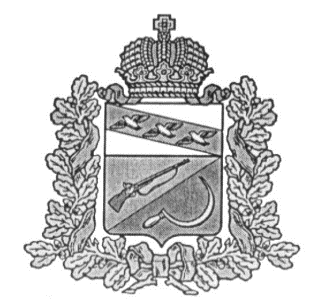 АДМИНИСТРАЦИЯВЫШНЕОЛЬХОВАТСКОГО СЕЛЬСОВЕТАЩИГРОВСКОГО РАЙОНА КУРСКОЙ ОБЛАСТИП О С Т А Н О В Л Е Н И Е «09»  января  2023 г.      № 5О создании профилактической группы по предупреждениюи профилактике пожаров в жилых помещениях  на территории сельского поселенияВ соответствии с Федеральным законом от 06.10.2003г. № 131-ФЗ «Об общих принципах организации местного самоуправления в Российской Федерации», Федеральным законом от 21.12.1994г. № 69-ФЗ «О пожарной безопасности», Федеральным законом от 22.07.2008 № 123-ФЗ «Технический регламент о требованиях пожарной безопасности» и в целях предупреждения пожаров в жилых помещениях и гибели на них людей, постановляю:1. Создать на территории сельского поселения Вышнеольховатский сельсовет муниципального района Щигровский район Курской области профилактическую группу по предупреждению и профилактике пожаров в жилых помещениях и утвердить ее состав согласно приложению № 1 к настоящему постановлению. 2. Рекомендовать профилактической группе по предупреждению и профилактике пожаров в жилых помещениях согласно графику работы проводить подворные обходы и профилактические осмотры жилых домов и надворных построек, инструктировать граждан о мерах пожарной безопасности с вручением предложений об устранении выявленных нарушений требований пожарной безопасности. При профилактических осмотрах жилья и надворных построек особое внимание обращать местам проживания одиноких престарелых граждан, многодетных семей, а так же социально неориентированных групп населения. 3. В соответствии с Планом основных мероприятий Вышнеольховатского сельсовета Щигровского района в области гражданской обороны, предупреждения и ликвидации чрезвычайных ситуаций, обеспечения пожарной безопасности и безопасности людей на водных объектах на 2023 год, с требованиями ГУ МЧС России по Курской области утвердить график работы группы на территории Вышнеольховатского сельсовета Щигровского района Курской области согласно приложению № 2 к настоящему постановлению (разрабатывается ежеквартально). 4. Опубликовать настоящее постановление в информационно-телекоммуникационной сети «Интернет» на официальном сайте администрации сельского поселения.5. Контроль за исполнение настоящего постановления оставляю за собой.Глава Вышнеольховатского сельсовета                                              А.В.НиколаенковаСОСТАВпрофилактической группы по предупреждению и профилактике пожаров в жилых помещениях на территории сельского поселения Вышнеольховатский сельсовет муниципального района Щигровский район Курской областиГрафик работы группы по предупреждению и профилактике пожаров в жилых помещениях на территории Вышнеольховатского сельсовета Щигровского района Курской области на I квартал 2023 год Дата проведения мероприятия может также переноситься и согласовываться при направлении соответствующих сообщений членам группы по предупреждению и профилактике пожаров в жилых помещениях  на территории Вышнеольховатского сельсовета Щигровского района Курской области за 10 дней до проведения мероприятия.По согласованию с членами группы по предупреждению и профилактике пожаров в жилых помещениях (одиноких престарелых граждан, многодетных семей, а так же социально неориентированных групп населения) могут проводиться дополнительные подворные обходы и профилактические осмотры жилых домов и надворных построек, инструктаж граждан о мерах пожарной безопасности с вручением предложений об устранении выявленных нарушений требований пожарной безопасности и иные профилактические мероприятия по профилактике пожаров на территории Вышнеольховатского сельсовета Щигровского района Курской области исходя из складывающейся обстановки с пожарами и гибели на них людей, а также других непредвиденных обстоятельствах. С постановлением ознакомлены:     Улитин Алексей Борисович________________________________________Николаенкова Анжелика Владимировна________________________________________Лидия Ивановна Дворникова________________________________________     Людмила Александровна Рыбенкова________________________________________Татьяна Васильевна Курашова________________________________________Светлана Александровна Новикова________________________________________УТВЕРЖДЕНОпостановлением администрации Вышнеольховатский сельсовет Щигровского района Курской области от 09 января 2023 г. № 5(приложение № 1)№            п/пФамилия, имя, отчествоЗанимаемая должность 1231.Николаенкова А.В.Глава сельского поселения2.Москалев И.В.инспектор ОНД и ПР по г. Щигры, Щигровскому и Черемисиновскому районам УНД и ПР ГУ МЧС России по КО (по согласованию)3.Николаенкова А.В.Староста д. Зюзинка4.Курбакова И.О.Управляющий делами администрации сельского поселения5.Дворникова Л.И.Руководитель коллектива Вышнеольховатского сельского дома культуры (по согласованию)6.Маслова Л.А.Библиотекарь сельской библиотеки(по согласованию)7.Улитин А.Б.Депутат Совета сельского поселения  8.Новикова С.А.Староста д. Рудка9.Курашова Т.В.Депутат Совета сельского поселения, староста д. Апухтина10.Лазарева Г.В.Фельдшер ФАП д. Апухтина11. Панченко А.В.Участковый уполномоченный полицииУТВЕРЖДЕНОпостановлением администрациисельского поселения Вышнеольховатский сельсовет муниципального района Щигровский район Курской областиот 09 января  2023 года № 5(приложение № 2)Наименование населенного пунктаФИО(инструктируемого)Группа рискаДата проведенияДата проведенияДата проведенияФИО закрепленногоработникаОтметка овыполненииНаименование населенного пунктаФИО(инструктируемого)Группа рискаЯнварь Февраль  Март ФИО закрепленногоработникаОтметка овыполнении